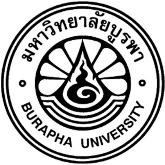 หนังสือรับรองการปกปิดข้อมูลในวิทยานิพนธ์/ดุษฎีนิพนธ์........................................................................................................................................................................................		ข้าพเจ้า................................................................................................กรรมการ/ผู้เข้าร่วมฟังการสอบปากเปล่า วิทยานิพนธ์/ดุษฎีนิพนธ์  เรื่อง..............................................................................................................................................................................................................................................................................................................................................................................................................................................................................................................................................................................................ของ  (นาย/นาง/นางสาว).........................................................................................  นิสิตระดับ  ปริญญาโท   ปริญญาเอกหลักสูตร			                      สาขาวิชา 				คณะ 				ขอรับรองว่าจะไม่นำส่วนใดส่วนหนึ่งหรือทั้งหมดของข้อมูลในวิทยานิพนธ์/ดุษฎีนิพนธ์ฉบับนี้ ไปเปิดเผยหรือเผยแพร่ก่อนการนำข้อมูลดังกล่าวไปดำเนินการด้านการจดสิทธิบัตร/อนุสิทธิบัตร							ลงชื่อ......................................................................								(..........................................................)							     กรรมการ/ผู้เข้าร่วมฟังสอบวิทยานิพนธ์/ดุษฎีนิพนธ์								        วันที่.....................................							ลงชื่อ......................................................................								(..........................................................)							              นิสิตผู้ทำวิทยานิพนธ์/ดุษฎีนิพนธ์								        วันที่.....................................							ลงชื่อ......................................................................								(..........................................................)							         อาจารย์ที่ปรึกษาหลักวิทยานิพนธ์/ดุษฎีนิพนธ์								        วันที่.....................................***โปรดส่งแบบฟอร์มนี้คืนที่บัณฑิตวิทยาลัย พร้อมรายงานผลการสอบปากเปล่าวิทยานิพนธ์/ดุษฎีนิพนธ์ (GRD-T/D 005)***